Demande de subvention auprès de la CARSAT Alsace-MoselleAPPEL A CANDIDATURES 2020« Maintenir et enrichir le lien social des retraités »PRESENTATION DE LA STRUCTUREACTIONS PROPOSEES PAR LA STRUCTURENombre d’actions proposées par la structure dans le cadre de cet appel à projet :  Le projet proposé peut contenir différentes actions qu’il convient de détailler individuellement. Merci de joindre une FICHE ACTION par action proposée.Exemple : Dénomination du projet global : A l’aise dans sa vie de retraitéAction 1 :  Bénévole, et pourquoi pas moi ?Action 2 : Séjour vacances ANCV à Marseille.                                          3 actions donc 3 fiches actions à joindreAction 3 : Regards croisés seniors-jeunes sur la société actuelle.  MONTANT DE LA DEMANDE DE SUBVENTIONMontant de la subvention totale sollicitée auprès de la CARSAT Alsace-Moselle :  Euros (somme des montants indiqués dans le(s) budget(s) prévisionnel(s))Détailler les montants demandés auprès de la CARSAT Alsace-Moselle par action : Date (obligatoire) : Signature (obligatoire) du représentant légal de la structure: Le dossier de candidature complet (doit être envoyé par courriel au plus tard le 30/04/2020 à :polepretsetsubventions@carsat-am.frIls feront l’objet d’un accusé de réception.En cas de difficulté d’envoi par courriel, vous pouvez envoyer votre dossier complet à l’adresse suivante :  CARSAT ALSACE-MOSELLEDirection de l’Action Sociale et de la SantéPôles prêts et subventions36 rue du Doubs67011 STRASBOURG CEDEX 1IDENTIFICATION DE LA STRUCTUREIDENTIFICATION DE LA STRUCTUREIDENTIFICATION DE LA STRUCTUREIDENTIFICATION DE LA STRUCTUREIDENTIFICATION DE LA STRUCTUREIDENTIFICATION DE LA STRUCTUREIDENTIFICATION DE LA STRUCTUREIDENTIFICATION DE LA STRUCTUREIDENTIFICATION DE LA STRUCTUREIDENTIFICATION DE LA STRUCTURENom et sigle : Nom et sigle : Nom et sigle : Nom et sigle : Nom et sigle : Nom et sigle : Nom et sigle : Nom et sigle : Nom et sigle : Nom et sigle : Numéro de Siret (obligatoire) : Numéro de Siret (obligatoire) : Numéro de Siret (obligatoire) : Numéro de Siret (obligatoire) : Numéro de Siret (obligatoire) : Numéro de Siret (obligatoire) : Numéro de Siret (obligatoire) : Numéro de Siret (obligatoire) : Numéro de Siret (obligatoire) : Numéro de Siret (obligatoire) : Coordonnées du siège social : Coordonnées du siège social : Coordonnées du siège social : Coordonnées du siège social : Coordonnées du siège social : Coordonnées du siège social : Coordonnées du siège social : Coordonnées du siège social : Coordonnées du siège social : Coordonnées du siège social : Adresse : Adresse : Adresse : Adresse : Adresse : Adresse : Adresse : Adresse : Adresse : Adresse : Code postal : Code postal : Code postal : Code postal : Commune : Commune : Commune : Commune : Commune : Commune : Téléphone : Téléphone : Téléphone : Téléphone : Téléphone : Téléphone : Téléphone : Téléphone : Téléphone : Téléphone : Courriel : Courriel : Courriel : Courriel : Courriel : Courriel : Courriel : Courriel : Courriel : Courriel : Site Internet : Site Internet : Site Internet : Site Internet : Site Internet : Site Internet : Site Internet : Site Internet : Site Internet : Site Internet : REPRESENTANT LEGALREPRESENTANT LEGALREPRESENTANT LEGALREPRESENTANT LEGALREPRESENTANT LEGALREPRESENTANT LEGALREPRESENTANT LEGALREPRESENTANT LEGALREPRESENTANT LEGALREPRESENTANT LEGALNom : Nom : Nom : Nom : Prénom : Prénom : Prénom : Prénom : Prénom : Prénom : Fonction : Fonction : Fonction : Fonction : Fonction : Fonction : Fonction : Fonction : Fonction : Fonction : Courriel (si différent de la structure) : Courriel (si différent de la structure) : Courriel (si différent de la structure) : Courriel (si différent de la structure) : Courriel (si différent de la structure) : Courriel (si différent de la structure) : Courriel (si différent de la structure) : Courriel (si différent de la structure) : Courriel (si différent de la structure) : Courriel (si différent de la structure) : STATUTSTATUTSTATUTSTATUTSTATUTSTATUTSTATUTSTATUTSTATUTSTATUTPublicPrivé à caractère non lucratifPrivé à caractère non lucratifPrivé à caractère non lucratifPrivé à caractère non lucratifPrivé à caractère non lucratifPrivé à caractère lucratifPrivé à caractère lucratifPrivé à caractère lucratifPrivé à caractère lucratifAssociatif : Compétence géographique Associatif : Compétence géographique Associatif : Compétence géographique Associatif : Compétence géographique Associatif : Compétence géographique Associatif : Compétence géographique Associatif : Compétence géographique Associatif : Compétence géographique Associatif : Compétence géographique Associatif : Compétence géographique  NationaleRégionaleRégionaleRégionaleDépartementaleDépartementaleDépartementaleDépartementaleLocaleLocaleEst-elle reconnue d’utilité publique ?Est-elle reconnue d’utilité publique ?Est-elle reconnue d’utilité publique ?OUIOUINONNONNONNONNONMissions de la structure : Missions de la structure : Missions de la structure : Missions de la structure : Missions de la structure : Missions de la structure : Missions de la structure : Missions de la structure : Missions de la structure : Missions de la structure : Nombre de salariés Nombre de salariés Nombre d’adhérents Nombre d’adhérents Nombre d’adhérents Nombre d’adhérents Nombre d’adhérents Nombre de bénévoles Nombre de bénévoles Nombre de bénévoles Avez-vous déjà bénéficié d'une subvention de la CARSAT au cours des 5 dernières années ?Avez-vous déjà bénéficié d'une subvention de la CARSAT au cours des 5 dernières années ?Avez-vous déjà bénéficié d'une subvention de la CARSAT au cours des 5 dernières années ?Avez-vous déjà bénéficié d'une subvention de la CARSAT au cours des 5 dernières années ?OUIObjet : OUIObjet : OUIObjet : OUIObjet : OUIObjet : NONPERSONNE EN CHARGE DU PROJETPERSONNE EN CHARGE DU PROJETPERSONNE EN CHARGE DU PROJETPERSONNE EN CHARGE DU PROJETPERSONNE EN CHARGE DU PROJETPERSONNE EN CHARGE DU PROJETPERSONNE EN CHARGE DU PROJETPERSONNE EN CHARGE DU PROJETPERSONNE EN CHARGE DU PROJETPERSONNE EN CHARGE DU PROJETNom : Prénom :   Fonction : Téléphone : Courriel (si différent de la structure) : Nom : Prénom :   Fonction : Téléphone : Courriel (si différent de la structure) : Nom : Prénom :   Fonction : Téléphone : Courriel (si différent de la structure) : Nom : Prénom :   Fonction : Téléphone : Courriel (si différent de la structure) : Nom : Prénom :   Fonction : Téléphone : Courriel (si différent de la structure) : Nom : Prénom :   Fonction : Téléphone : Courriel (si différent de la structure) : Nom : Prénom :   Fonction : Téléphone : Courriel (si différent de la structure) : Nom : Prénom :   Fonction : Téléphone : Courriel (si différent de la structure) : Nom : Prénom :   Fonction : Téléphone : Courriel (si différent de la structure) : Nom : Prénom :   Fonction : Téléphone : Courriel (si différent de la structure) : N° de la fiche actionIntitulé de l’actionMontant demandé à la CARSAT Alsace-Moselle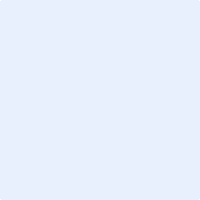 